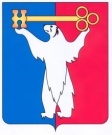 ___________2022                                                                                               № _______ О внесении изменений в решение Норильского городского Совета депутатов 
от 25.02.2014 № 16/4-329 «Об утверждении Положения о порядке предоставления муниципального имущества в безвозмездное пользование и согласования проведения капитального ремонта (реконструкции) муниципального недвижимого имущества, предоставленного в безвозмездное пользование»В соответствии с Федеральным законом от 06.10.2003 № 131-ФЗ «Об общих принципах организации местного самоуправления в Российской Федерации», статьей 28 Устава городского округа город Норильск Красноярского края Городской Совет, РЕШИЛ:Внести в Положение о порядке предоставления муниципального имущества в безвозмездное пользование и согласования проведения капитального ремонта (реконструкции) муниципального недвижимого имущества, предоставленного в безвозмездное пользование, утвержденное решением Городского Совета от 25.02.2014 № 16/4-329 (далее - Положение), следующие изменения:Абзац второй пункта 1.5 Положения изложить в следующей редакции:«- без проведения торгов - распоряжение Администрации города Норильска, изданное Главой города Норильска или иным уполномоченным им лицом;».1.2. Абзац второй пункта 2.1.5 Положения изложить в следующей редакции:«Решение Комиссии по результатам рассмотрения заявления заявителя и документов о предоставлении объектов недвижимого имущества без проведения торгов (конкурсов и аукционов) оформляется протоколом заседания Комиссии.».1.3. В пункте 2.1.6 Положения:1.3.1. Абзац второй исключить.1.3.2. Абзац третий изложить в следующей редакции:«Подготовка проекта и направление распоряжения о предоставлении или об отказе в предоставлении муниципального имущества в безвозмездное пользование без проведения торгов осуществляется Управлением имущества после поступления в Управление имущества протокола заседания Комиссии.». 2. Контроль исполнения настоящего решения возложить на председателя постоянной комиссии Городского Совета по бюджету и собственности Цюпко В.В.3. Настоящее решение вступает в силу через десять дней со дня опубликования в газете «Заполярная правда».РОССИЙСКАЯ ФЕДЕРАЦИЯКРАСНОЯРСКИЙ КРАЙНОРИЛЬСКИЙ ГОРОДСКОЙ СОВЕТ ДЕПУТАТОВР Е Ш Е Н И ЕПредседатель Городского Совета                                А.А. Пестряков                             Глава города Норильска               Д.В. Карасев